Supplementary MaterialMaterials and MethodsCo-immunoprecipitation assays to detect protein tyrosine phosphatase-Siglec-8 interactionsProtein-protein interactions following Siglec-8 activation were assessed using co-immunoprecipitation. Following overnight culture with rhIL-5, eosinophils (5×106) were incubated with 100 μM sodium orthovanadate (Sigma, St. Louis, MO) for 15 min at 37°C and protein was isolated using standard RIPA buffer that included a cocktail of protease and phosphatase inhibitors (Thermo Scientific). Protein G agarose fast flow beads (Millipore) were coupled with 10 μM anti-SHP-1 (Millipore), anti-SHP-2 (BD Biosciences), or anti-SHIP antibody (Abcam, Cambridge, MA) for 1 h at 4°C. Protein lysates were added to the coupled beads and incubated for 2 h at 4°C. Following incubation, beads were washed three times using 1x TBS buffer. To elute captured proteins from the beads, 2x Laemmli buffer (Bio-Rad) was added and beads were boiled at 95°C for 5 min. Following protein gel electrophoresis, membranes were incubated overnight with a cocktail of mouse anti-Siglec-8 mAbs (1 μg/mL each of mAb 2C4, 4F11 [both recognizing non-overlapping sites on domain 1] and 1H10 [recognizing domain 3]; the latter two kindly provided by Dr. Nenad Tomasevic, Allakos, Inc, Redwood City, CA). Specific binding of these antibodies was detected as above using the Odyssey Imaging System. 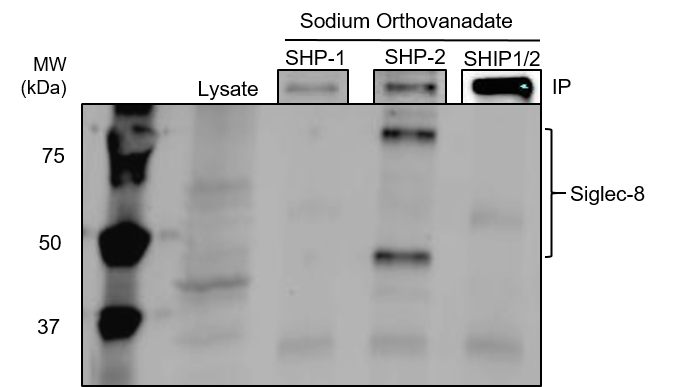 Supplementary Figure 1. SHP-2 associates with phosphorylated Siglec-8, but no association is observed with SHIP1. Eosinophils (5×106 per condition) were primed overnight with IL-5 and incubated with 100 µM sodium orthovanadate for 15 min prior to lysis. SHP-1, SHP-2, and SHIP1/2 were immunoprecipitated from the lysates, the immunoprecipitated proteins were separated by SDS-PAGE and transferred to PVDF membranes, and the phosphatases and Siglec-8 were detected using specific mAbs.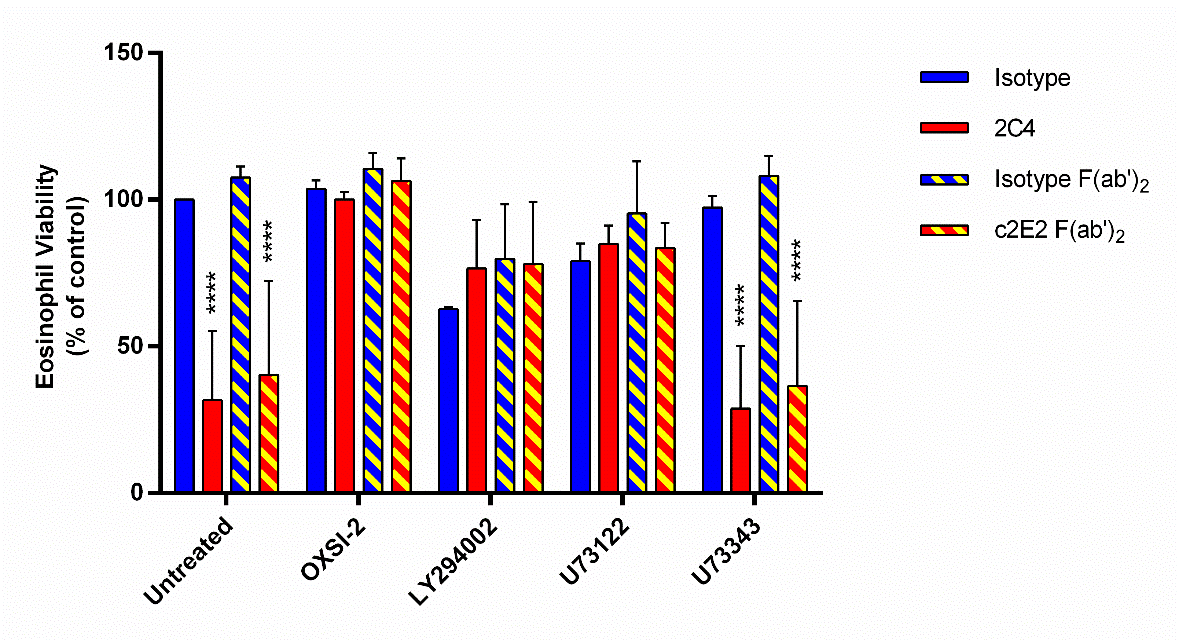 Supplementary Figure 2. Treatment of IL-5–primed eosinophils with anti-Siglec-8 F(ab′)2 induces cell death via a pathway that, like the intact anti-Siglec-8 mAb, is dependent on Syk (OXSI-2), PI3K (LY294002), and PLC (U73122) activities. U73343 was used as an analog control for U73122. Eosinophils were primed with IL-5 and pretreated with the indicated pharmacological inhibitors for 30 min prior to treatment with anti-Siglec-8 (red bars) or isotype control mAb (blue bars) for 18–24 hr (whole IgG1, solid bars; F(ab′)2, bars with yellow diagonal stripes). Cell viability was then assessed by annexin V and DAPI staining by flow cytometry and normalized to that of untreated control samples. Data represent means ± standard deviations of 3 independent experiments. ****, p<0.0001 relative to the isotype control within that pharmacological inhibitor treatment group.  